國際佛光會中華佛光青年總團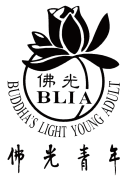 【三好歌曲】歌唱觀摩賽辦法【活動緣起】藉由舉辦歌唱觀摩賽，鼓勵大眾從事健康休閒活動，同時為具有歌唱及表演潛能的青年提供夢想。期在歌唱中體會「三好」（做好事、說好話、存好心）的意涵，藉以培養健康、快樂、慈悲與智慧的樂觀心態，為人間注入一股清流。一、指導單位：國際佛光會中華總會二、主辦單位：國際佛光會中華佛光青年總團三、參賽資格：凡15歲至35歲，對音樂演唱有興趣之青年四、參賽組別：(一)個人組(二)團體組(2人以上，20人以下)五、報名日期：即日起至12月25日(五)止六、比賽曲目：    (一)提供50首曲目，請參閱附件2-4 【三好歌曲】歌唱觀摩賽曲目。(二)歌唱曲目需從雲端50首曲目選一首，時間為5分鐘內（含上下台）。　　曲庫雲端網址：https://reurl.cc/Mdk4dW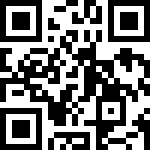 七、比賽辦法：    (一)比賽日期：2021年1月16日（星期六）    (二)比賽地點：佛光山台北道場6F-法雲堂（台北市信義區松隆路327號6F）    (三)評審標準及方式：1.【初賽】：清唱2分鐘。（曲目：參閱附件2-4）            初賽結束後，個人組、團體組預計各取10組進入決賽            ※將依報名人數調整進入決賽組數。2.【決賽】：評審標準總分100分：技巧35%、音準20%、感情20%、音色15%、台風/創意/服裝 10%。     (四)現場設備：         1.決賽現場備有鋼琴乙台。         2.請務必事先於報名表中，告知麥克風需求。     (五)比賽當日不得更換曲目，無提供歌詞螢幕機。     (六)參賽順序：依主辦單位安排。     (七)免報名費，歡迎隨喜打齋或贊助活動經費。     (八)報名方式：請至中華佛光青年總團網站下載「活動辦法」、「報名表」。          網站：http://www.bliayad.org.tw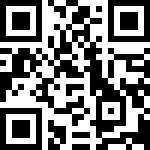  八、比賽獎勵方式：     【個人組及團體組】頒發獎狀乙幀及比賽總獎金：15萬元     【個人組及團體組】各組獎項：
       佛光獎1名                         般若獎1名        福慧獎1名                         三好獎7名 最佳人氣獎1名（採現場觀眾投票）       ※將依報名人數調整獎項九、應附文件： (一)報名表、團體組總名單。請詳填附件2-2、附件2-3 。(二)個人照或團體照（請提供電子檔，照片像素：1M以上）。十、活動聯絡窗口： 國際佛光會中華佛光青年總團  歐迎廸小姐                    TEL：（02）2762-0112轉2587  FAX：（02）8787-9309                  【三好歌曲】歌唱觀摩賽信箱：3goodmusic@gmail.com國際佛光會中華佛光青年總團【三好歌曲】歌唱觀摩賽個人、團體組報名表  註1：參賽者請將報名資料填寫完整，並來電(02)2762-0112轉2587歐小姐 確認完成報名手續。  註2：團體組人數限制為2〜20人，請續填附件2-3團體組名冊  ※請於12月25日(五)前，將此函E-mail至活動信箱：3goodmusic@gmail.com國際佛光會中華佛光青年總團【三好歌曲】歌唱觀摩賽-團體組名冊※團體組人數限制2〜20人  註： 請於12月25日(五)前將此函E-mail至活動信箱：3goodmusic@gmail.com國際佛光會中華佛光青年總團【三好歌曲】歌唱觀摩賽曲目 國際佛光會中華佛光青年總團【三好歌曲】歌唱觀摩賽曲目姓名姓名姓名組別組別組別□個人組　□團體組□個人組　□團體組□個人組　□團體組□個人組　□團體組分團名稱分團名稱分團名稱所屬道場所屬道場所屬道場所屬道場所屬道場負 責 人
(團隊報名需填寫)負 責 人
(團隊報名需填寫)負 責 人
(團隊報名需填寫)伴 奏伴 奏伴 奏伴 奏伴 奏 □ kala檔mp3 □ 樂器： □ kala檔mp3 □ 樂器：參賽曲目參賽曲目參賽曲目曲目時間曲目時間曲目時間曲目時間聯絡人姓名姓名傳 真傳 真傳 真傳 真傳 真聯絡人電話電話手機：            （O）             （H）手機：            （O）             （H）手機：            （O）             （H）手機：            （O）             （H）手機：            （O）             （H）手機：            （O）             （H）手機：            （O）             （H）手機：            （O）             （H）手機：            （O）             （H）手機：            （O）             （H）聯絡人地址地址聯絡人E-mailE-mail參加單位簡介
(200-300字以內)參加單位簡介
(200-300字以內)參加單位簡介
(200-300字以內)參賽同意書參賽同意書參賽同意書本人同意參與「三好歌曲歌唱觀摩賽」，並於活動比賽期間願意全力配合本次活動之所有相關規定。本人同意於比賽期間之表演，主辦單位擁有重製（錄影、錄音、攝影）、公開傳輸、公開播送等權利，並得永久使用本人之肖像權，本人將不提出任何異議和酬勞。報名參賽後，即視同應允同意遵守上述之比賽規則，並應服從本次比賽評審決議之評定，不得以任何理由或法律途徑提出抗議。簽署同意人：______________________________                                            本人同意參與「三好歌曲歌唱觀摩賽」，並於活動比賽期間願意全力配合本次活動之所有相關規定。本人同意於比賽期間之表演，主辦單位擁有重製（錄影、錄音、攝影）、公開傳輸、公開播送等權利，並得永久使用本人之肖像權，本人將不提出任何異議和酬勞。報名參賽後，即視同應允同意遵守上述之比賽規則，並應服從本次比賽評審決議之評定，不得以任何理由或法律途徑提出抗議。簽署同意人：______________________________                                            本人同意參與「三好歌曲歌唱觀摩賽」，並於活動比賽期間願意全力配合本次活動之所有相關規定。本人同意於比賽期間之表演，主辦單位擁有重製（錄影、錄音、攝影）、公開傳輸、公開播送等權利，並得永久使用本人之肖像權，本人將不提出任何異議和酬勞。報名參賽後，即視同應允同意遵守上述之比賽規則，並應服從本次比賽評審決議之評定，不得以任何理由或法律途徑提出抗議。簽署同意人：______________________________                                            本人同意參與「三好歌曲歌唱觀摩賽」，並於活動比賽期間願意全力配合本次活動之所有相關規定。本人同意於比賽期間之表演，主辦單位擁有重製（錄影、錄音、攝影）、公開傳輸、公開播送等權利，並得永久使用本人之肖像權，本人將不提出任何異議和酬勞。報名參賽後，即視同應允同意遵守上述之比賽規則，並應服從本次比賽評審決議之評定，不得以任何理由或法律途徑提出抗議。簽署同意人：______________________________                                            本人同意參與「三好歌曲歌唱觀摩賽」，並於活動比賽期間願意全力配合本次活動之所有相關規定。本人同意於比賽期間之表演，主辦單位擁有重製（錄影、錄音、攝影）、公開傳輸、公開播送等權利，並得永久使用本人之肖像權，本人將不提出任何異議和酬勞。報名參賽後，即視同應允同意遵守上述之比賽規則，並應服從本次比賽評審決議之評定，不得以任何理由或法律途徑提出抗議。簽署同意人：______________________________                                            本人同意參與「三好歌曲歌唱觀摩賽」，並於活動比賽期間願意全力配合本次活動之所有相關規定。本人同意於比賽期間之表演，主辦單位擁有重製（錄影、錄音、攝影）、公開傳輸、公開播送等權利，並得永久使用本人之肖像權，本人將不提出任何異議和酬勞。報名參賽後，即視同應允同意遵守上述之比賽規則，並應服從本次比賽評審決議之評定，不得以任何理由或法律途徑提出抗議。簽署同意人：______________________________                                            本人同意參與「三好歌曲歌唱觀摩賽」，並於活動比賽期間願意全力配合本次活動之所有相關規定。本人同意於比賽期間之表演，主辦單位擁有重製（錄影、錄音、攝影）、公開傳輸、公開播送等權利，並得永久使用本人之肖像權，本人將不提出任何異議和酬勞。報名參賽後，即視同應允同意遵守上述之比賽規則，並應服從本次比賽評審決議之評定，不得以任何理由或法律途徑提出抗議。簽署同意人：______________________________                                            本人同意參與「三好歌曲歌唱觀摩賽」，並於活動比賽期間願意全力配合本次活動之所有相關規定。本人同意於比賽期間之表演，主辦單位擁有重製（錄影、錄音、攝影）、公開傳輸、公開播送等權利，並得永久使用本人之肖像權，本人將不提出任何異議和酬勞。報名參賽後，即視同應允同意遵守上述之比賽規則，並應服從本次比賽評審決議之評定，不得以任何理由或法律途徑提出抗議。簽署同意人：______________________________                                            本人同意參與「三好歌曲歌唱觀摩賽」，並於活動比賽期間願意全力配合本次活動之所有相關規定。本人同意於比賽期間之表演，主辦單位擁有重製（錄影、錄音、攝影）、公開傳輸、公開播送等權利，並得永久使用本人之肖像權，本人將不提出任何異議和酬勞。報名參賽後，即視同應允同意遵守上述之比賽規則，並應服從本次比賽評審決議之評定，不得以任何理由或法律途徑提出抗議。簽署同意人：______________________________                                            本人同意參與「三好歌曲歌唱觀摩賽」，並於活動比賽期間願意全力配合本次活動之所有相關規定。本人同意於比賽期間之表演，主辦單位擁有重製（錄影、錄音、攝影）、公開傳輸、公開播送等權利，並得永久使用本人之肖像權，本人將不提出任何異議和酬勞。報名參賽後，即視同應允同意遵守上述之比賽規則，並應服從本次比賽評審決議之評定，不得以任何理由或法律途徑提出抗議。簽署同意人：______________________________                                            伴奏需求伴奏需求□使用現場鋼琴/電子琴伴奏□自備樂器□麥克風架     支 (最多6支)□其他□使用現場鋼琴/電子琴伴奏□自備樂器□麥克風架     支 (最多6支)□其他設備需求設備需求設備需求□收音麥克風      組(最多3支)□手握式麥克風    組(最多8支)□耳掛式麥克風    組(最多3支)□收音麥克風      組(最多3支)□手握式麥克風    組(最多8支)□耳掛式麥克風    組(最多3支)□收音麥克風      組(最多3支)□手握式麥克風    組(最多8支)□耳掛式麥克風    組(最多3支)□收音麥克風      組(最多3支)□手握式麥克風    組(最多8支)□耳掛式麥克風    組(最多3支)□收音麥克風      組(最多3支)□手握式麥克風    組(最多8支)□耳掛式麥克風    組(最多3支)□收音麥克風      組(最多3支)□手握式麥克風    組(最多8支)□耳掛式麥克風    組(最多3支)團體名稱團體名稱參賽人數參賽人數序姓　　　名姓　　　名序姓　　　名姓　　　名1112123134145156167178189191020序曲目作詞作曲備註1給星雲大師黎昇銘中文2留星雲大師邱貴揚中文3晨禱星雲大師黄慧音中文4西方星雲大師楊詠譜中文5祈求星雲大師楊詠譜中文6星雲星雲大師吳芝茵中文7信仰星雲大師林穎茜中文8流轉星雲大師石青如中文9點燈星雲大師許惠雯中文10朝山星雲大師邱貴揚中文11和諧星雲大師紐約佛光青年團中文12好自在星雲大師曾淑儀中文13浴佛歌星雲大師黃賈傑中文14讚佛歌旭初中文15菩提樹星雲大師德國F.Schubert中文16走出去星雲大師台北佛光青年歌詠隊中文17為什麼星雲大師林穎茜/林穎芷中文18停！聽！看！星雲大師洪子祥中文19佛在汝心星雲大師林穎茜/林穎芷中文20浮生若夢星雲大師李秉宗中文21一半一半星雲大師彭康甡中文22永不退票星雲大師大馬佛光青年團中文23心甘情願星雲大師詹雪琳中文24美好特質星雲大師黃賈傑中文25超越距離陳澄慧陳澄慧中文序曲目作詞作曲備註26人生是過客星雲大師邱貴揚中文27弘法者之歌星雲大師黎昇銘中文28殘缺也是美星雲大師謝漢揚中文29心中的陽光星雲大師邱貴揚中文30積極的人生星雲大師林穎茜中文31感恩的人生星雲大師莊立帆中文32偉大的佛陀星雲大師吳居徹中文33觀世音靈感歌星雲大師吳居徹中文34菩薩心青年力星雲大師台北佛光青年歌詠隊中文35有佛法就有辦法星雲大師黃韋莘中文36佛教青年的歌聲星雲大師吳居徹中文37佛教青年進行曲心悟法師楊詠譜中文38我感覺，所有的你星雲大師羅憶詩中文39三好歌-奮起飛揚星雲大師黎昇銘中文40快皈投佛陀座下星雲大師吳居徹中文41歌頌偉大的佛陀星雲大師吳居徹中文42禮讚偉大的佛陀星雲大師王澄清中文43念佛歌星雲大師客家語44愛就是惜星雲大師廖大森台語45路要自己走星雲大師李秉宗台語46感動是最美的世界星雲大師吳劍泓、黃元成台語47Harmonize星雲大師紐約佛光青年團英文48Vow to be星雲大師Alfeuso Esposite英文49Open your heart紐約佛光青年團英文50We are one星雲大師 Jude Thaddeus Gitamondoc英文